Postup pre Podanie návrhu na zápis zmeny zapísaných údajov v obchodnom registri – výlučná zmena identifikačných údajov (bezplatné doplnenie ) v zmysle zákona č. 403/2021 Z. z. Bližšie informácie k identifikačným údajom, ktoré je potrebné v zmysle zákona č. 403/2021 Z. z. doplniť, a na ktoré sa vzťahuje bezplatné doplnenie údajov do obchodného registra, sú uvedené na stránke - Doplnenie identifikačných údajov pre jednotlivé právne formy.Vyhľadanie služby:Používateľ si zvolí na stránke: https://www.slovensko.sk/ podanie „Podávanie návrhu na zápis, zmenu a výmaz údajov v obchodnom registri“.Jeden zo spôsobov ako takéto podanie vyhľadať:Používateľ si v pravej časti stránky zvolí . 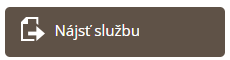 Vo filtri zadá hodnotu „Názov inštitúcie alebo úradu“ – Obchodný register.Potvrdí vyhľadávanie.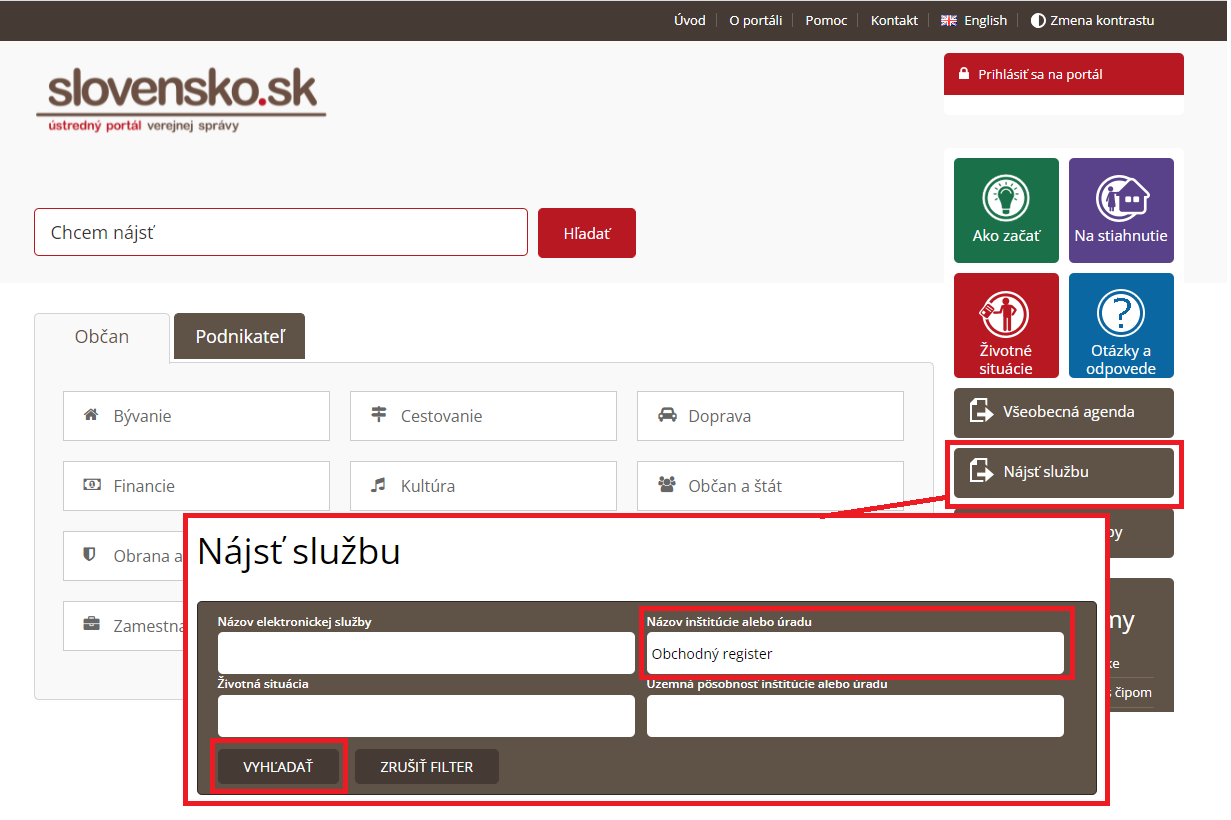 Výber služby:Zobrazí sa zoznam vyhľadaných podaní pre inštitúciu Obchodný register: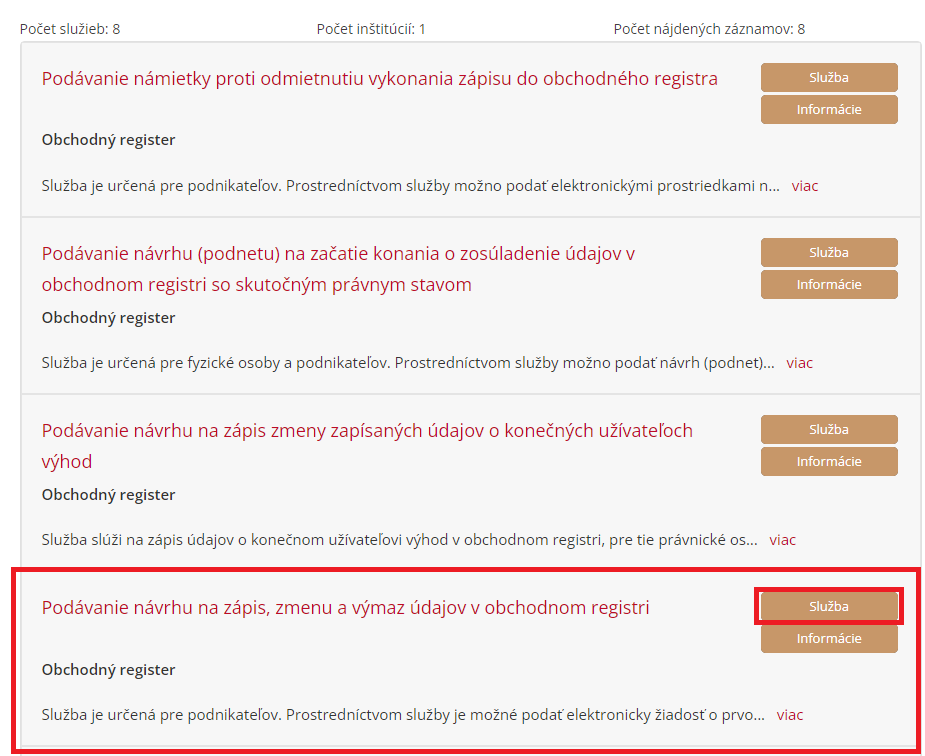 Používateľ si vyberie podanie „Podávanie návrhu na zápis, zmenu a výmaz údajov v obchodnom registri“ a zvolí si tlačidlo .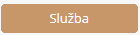 Prihlásenie používateľa:Ak je používateľ už prihlásený, zobrazí  sa mu príslušný formulár zvolenej služby. Ak používateľ prihlásený nie je, je potrebné zadať prihlasovacie údaje na stránke: https://www.slovensko.sk/. Po prihlásení sa používateľovi zobrazí formulár: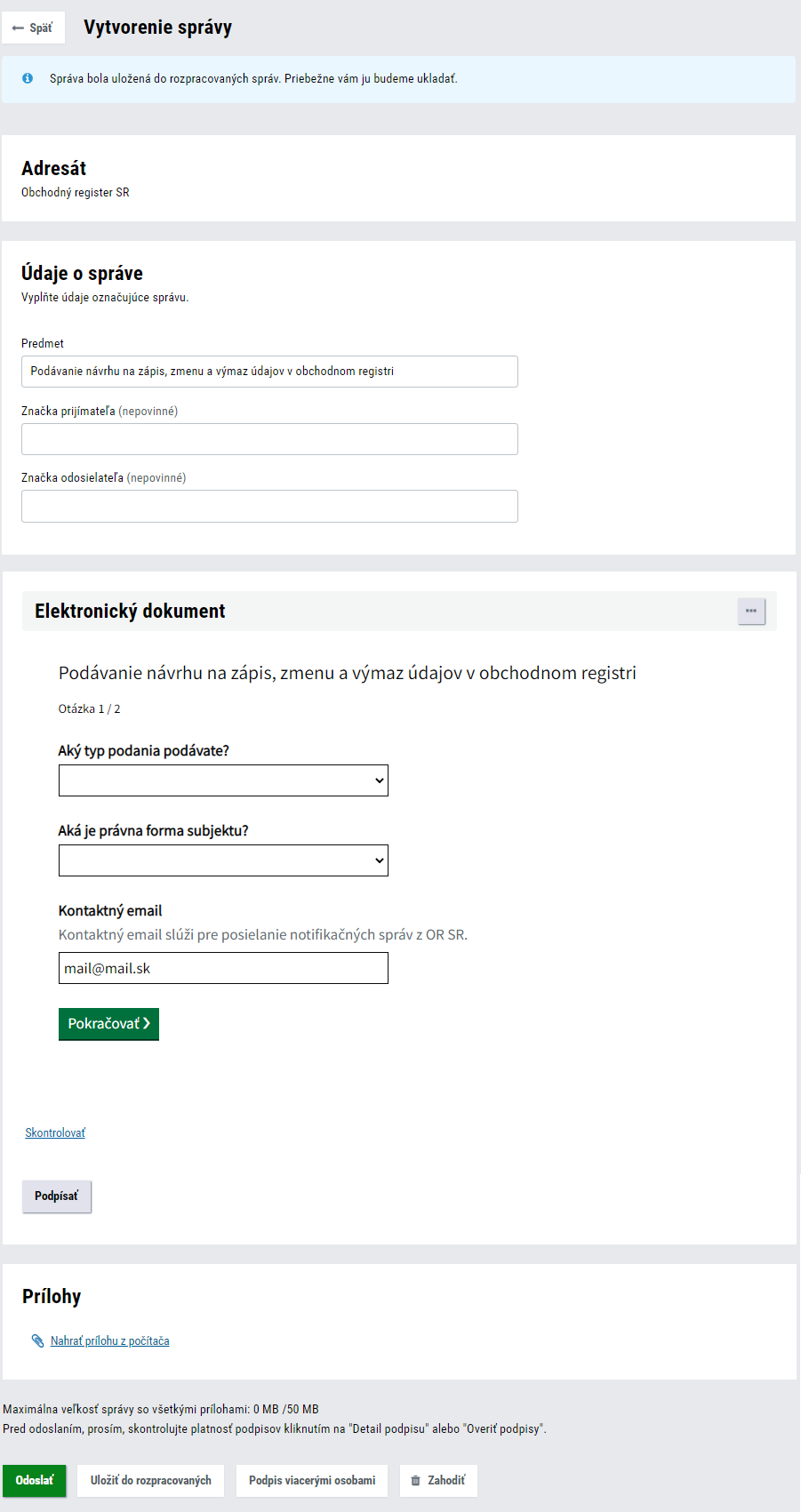 Výber hodnôt vo formulári pre zmenu identifikačných údajov:Pre bezplatné doplnenie údajov (zmenu zdarma) si používateľ vo formulári podania (v časti elektronický dokument) pre položku „Aký typ podania podávate?“ zvolí hodnotu „Zmena“: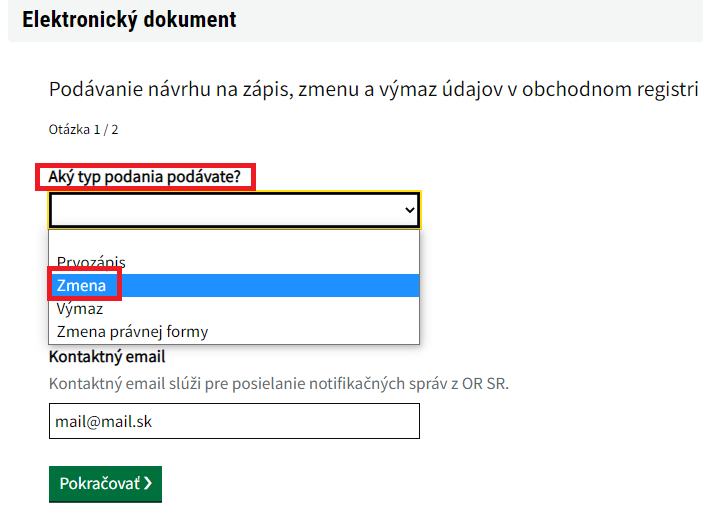 Používateľovi sa po výbere hodnoty Zmena zobrazí otázka, či používateľ žiada o zmenu identifikačných údajov v zmysle zákona č. 403/2021 Z. z. Používateľ si  vyberie si hodnotu „ÁNO“: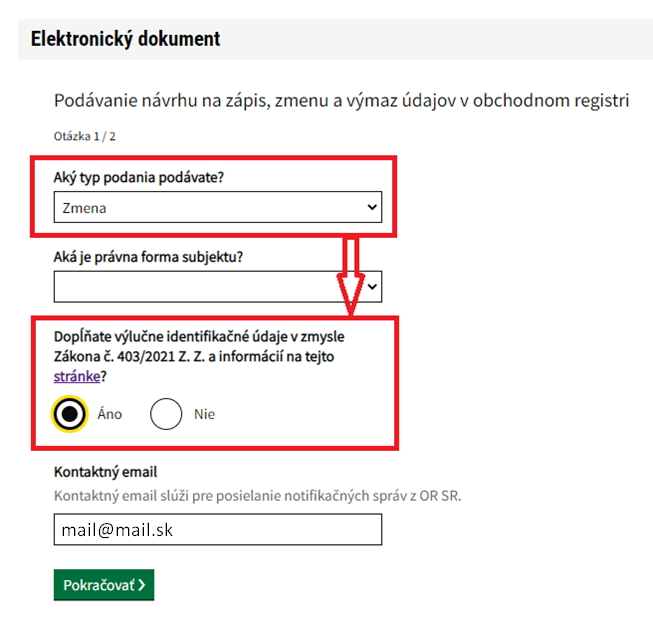 Priloženie požadovaných príloh a odoslanie podania:Ďalej si používateľ vyplní právnu formu subjektu, ktorého sa týka zmena identifikačných údajov, priloží formulár na zápis údajov https://www.justice.gov.sk/Stranky/Obchodny-register-SR/Formulare-na-zapis-zmeny-do-obchodneho-registra-pre-podania-v-elektronickej-podobe.aspx,  požadované prílohy a vyplnený formulár odošle.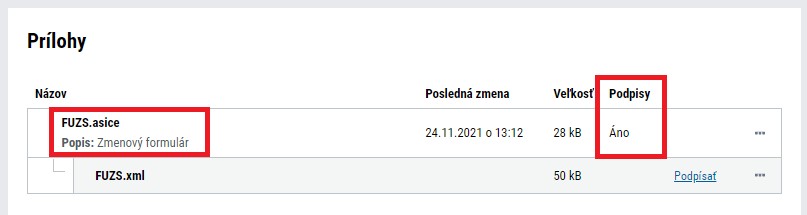 